Травмы грудной клеткиКакие бывают травмы грудной клетки?При оказании первой помощи нередко наблюдаются острые, опасные для жизни нарушения дыхания. Как правило, они характерны для травм груди. Травмы грудной клетки делятся на: Закрытые и открытые повреждения грудной клетки. Повреждения легких. Сложные повреждения грудной клетки. Однако человек, оказывающий первую помощь, не способен сразу установить тип повреждения. Поэтому всегда при оказании первой помощи рекомендуется вести себя так, словно повреждены и легкие, и грудная клетка. Следуя этому же принципу, подбираются меры по оказанию первой помощи пострадавшему. Закрытые и открытые повреждения грудной клеткиВ этом случае повреждается только стенка грудной клетки, легкие остаются невредимыми. Однако если в полости плевры накапливается кровь или через поврежденное место в грудную клетку поступает воздух, то тогда легкие не могут нормально функционировать - нарушается дыхание и газообмен. При переломе нескольких ребер тоже может произойти нарушение дыхания, при котором возможно и нарушение стабильности самой грудной клетки. Проявляющееся в этом случае нарушение дыхания называется «парадоксальным дыханием», так как при вдохе грудная клетка пострадавшего не расширяется, а сужается. 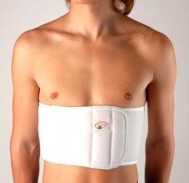 Травмы легкихВ этом случае повреждается только легкое (одно или оба). Причиной таких повреждений может быть внезапное повышение давления (например, из-за взрыва) или болезнь (например, туберкулез легких). При повреждении легочной ткани в мокроте содержится кровь. Травмы грудной клетки и легкихТакая сложная травма встречается чаще всего. Она может возникнуть в результате механического воздействия (например, огнестрельной или колотой раны). Нарушается целостность грудной клетки, происходит разрыв легочной ткани, начинается сильное внутреннее кровотечение. Как распознать травму грудной клетки?В случаях травм грудной клетки, а особенно, когда повреждены и легкие, из-за нарушения газообмена возникают симптомы шока. Пострадавший бледен, его кожа холодная, влажная. На носу и шее выступают капли пота, артериальный пульс частый, постепенно ослабевающий. Еще один важный симптом травмы грудной клетки - одышка. Кроме того, из раны исходит свистящий звук. Первая помощь при травме грудной клеткиВ первую очередь пострадавшего необходимо уложить на спину, желательно, чтобы он опирался на руки - так ему легче дышать. Сделайте все, чтобы облегчить пострадавшему дыхание - расстегните одежду, освободите ремень и другие предметы одежды, затрудняющие дыхание. Если рана открытая, то ее необходимо прикрыть стерильной, воздухопроницаемой повязкой. Успокойте пострадавшего. Разговаривайте с ним, попытайтесь уговорить его (несмотря на его страх) дышать спокойно. Следите за тем, чтобы пострадавшему не было холодно. При необходимости укройте его одеялом. Травмы грудной клетки (особенно если поврежденыи легкие) относятся к серьезным травмам, поэтому как можно скорее вызовите скорую помощь. При травме грудной клетки телу пострадавшего нельзя придавать позу «перочинного ножика» (т. е. укладывать больного горизонтально, приподняв его ноги). Пострадавшему надо придать полусидячее положение, можно уложить на бок. Однако если пострадавший хочет сидеть или лежать в какой-то другой позе, то Вы можете помочь ему принять желаемую позу. 